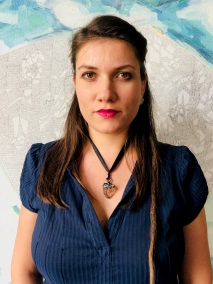 Mgr. BcA. Veronika Hudcovávyučující předmětů  výtvarná výchova s metodikou, Estetická výchovaVzdělání MU Pedagogická fakulta • Učitelství pro střední školy• Galerijní pedagogika a zprostředkování umění, Výtvarná výchova• Expresivní terapie se zaměřením na arteterapiiFakulta výtvarných umění VUT, Brno (2009 - 2014)• Volná tvorba, Ateliér Malířství 3, vedoucí ateliéru Doc. MgA. Petr KvíčalaFacultad de Bellas Artes UCLM, Cuenca Spain (2011 - 2012)• Stáž Erasmus (Maria Azucena Vieites Garcia, Gonzalo Cao)Střední škola umění a designu, Brno (2005 - 2009)•Atelier užitá malba, vedoucí ateliéru akad. malíř Petr VeselýStáže/Projekty 2020 Realizace nástěnných maleb v Aqualandu Moravia2018 Art Colony, Vranje, Srbsko2017 ARTic, Ulcinj, Montenegro2017 eARTh, Youth Exchange Activity, CZ